Media Outlets Take Steps To Block AI Content ScrapingA growing number of major media organizations are reportedly adding code to their websites to prevent content from being scraped for use by AI tools like ChatGPT while some are also considering legal action over copyright theft. "I see a heightened sense of urgency when it comes to addressing the use, and misuse, of our content," says News Media Alliance CEO Daniel Coffey.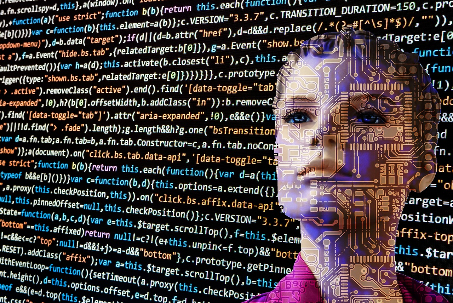 TheWrap 8.29.23https://www.thewrap.com/disney-ny-times-and-cnn-are-quietly-blocking-chatgpt/Image credit:https://www.globalriskintel.com/sites/default/files/2019-04/artificial-intelligence-photo.jpg